Легенды о Белой.По материалам книгиЮ.Николаева и И.Бормотова"В краю гор и водопадов".С разрешения авторов.Адыгейское название реки Белой — Шхагуаше. По поводу этого названия сохранилась древняя легенда. Давным-давно жил в верховьях реки старый князь. Богат был князь. Но пуще всех богатств дорожил он красавицей дочерью. Широко по округе шла молва об ее необыкновенной красоте. Пришла пора выдавать дочь замуж. Но и слышать не хотела об этом дочь.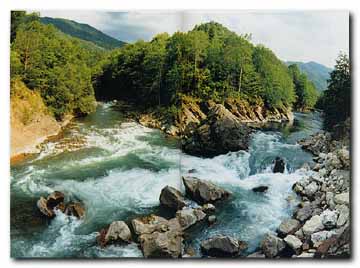 Прошло некоторое время. Снова решил князь найти дочери жениха. Но на этот раз задумал он устроить состязание удалых джигитов. Самого храброго и ловкого прочил князь в женихи. Дочь усадил рядом смотреть состязание. Долго состязались молодцы. Устали юноши, измучились их кони. Молчит княжья дочь. Никто из джигитов не запал в ее девичье сердце.Загоревал князь, опечалился. Наступили у него бессонные ночи. Думал он, как же разбудить сердце дочери, где же отыскать для нее достойного жениха? И вот однажды в полночь слышит он лай собак. Вышел князь во двор и видит: стоит у плетня его дочь и с кем-то тихо разговаривает. Не поверил своим глазам князь. Тихо подкрался и потерял дар речи. По другую сторону плетня узнал он своего пастуха.Утром разгневанный князь вызвал пастуха. 
— Как ты смеешь позорить мою дочь? — вскричал он. — Немедленно забудь ее! 
— Это не в моих силах, — тихо отвечал пастух. 
На шум вышла дочь. Взглянув на разгневанного отца, она сразу догадалась, в чем дело. 
— Отец, вот кому принадлежит мое сердце, — сказала она, подходя к пастуху.Эти смелые слова окончательно рассердили князя. Приказал он зашить влюбленных в кожаный мешок и бросить в реку. Так слуги и сделали.Но когда зашивали мешок, незаметно бросили в него нож.Долго плыл мешок с влюбленными по реке. Наконец зацепился за корягу и пристал к берегу. Пастух разрезал мешок, и влюбленные вышли на берег. Вокруг рос дремучий лес. В чаще леса соорудили они шалаш и стали в нем жить. Дочь князя приручила лесных оленей и доила их, а пастух ловил рыбу. Шло время.Однажды на лесную стоянку забрели незнакомцы. Они искали оленье молоко для умирающего князя. И еще незнакомцы сказали, что князь в бреду часто вспоминает непокорную дочь, И тогда княжеская дочь подоила лесных оленей, и отправились они все вместе к князю. Обрадовался князь, увидев дочь живой и невредимой, и благословил их брак. Остались молодые жить в отцовском доме.В этой легенде дочь князя выступает под именем княгини оленей — Шьыхьгуаше. Более точный перевод обозначает «покровитель оленей», т. е. «шьыхь» — олень, «гуаше» — покровитель.Русское название реки — Белая — объясняется другой адыгейской легендой. Некогда жил в этих местах абадзехский князь. Из военного похода привез князь плененную красавицу-грузинку по имени Бэлла. Очень хотел князь, чтобы Бэлла стала его женой. Но гордая красавица отказывалась подчиниться князю. Долго ждал князь, надеясь завоевать любовь Бэллы. Устал ждать. И тогда решил он взять ее силой. Обороняясь, заколола Бэлла князя кинжалом и бросилась бежать. Погнались за ней слуги князя. Все ближе погоня, а впереди путь преграждает грозная река. Бросилась красавица с высокой скалы в кипящие воды Шхагуаше. Сомкнулись над ее головой воды реки. Так река получила свое второе имя — Бэлла, которое позже сменилось созвучным— Белая.